Osborne High School Biology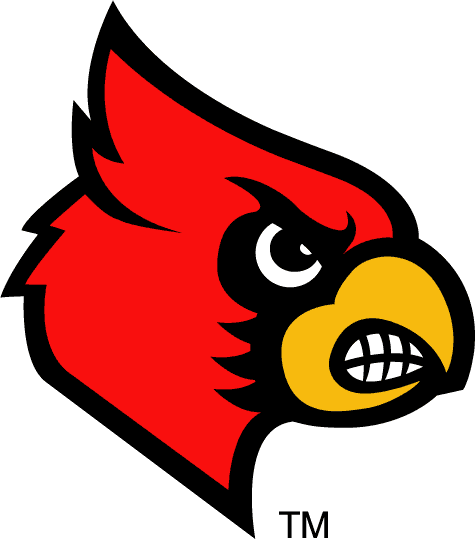 ¡Bienvenido a biología! Este curso es el estudio de la vida. En este curso, aprenderás sobre la función y estructura celular, la genética, la clasificación de organismos, la evolución biológica y los ecosistemas. Aprenderemos a través de consultas, videos, laboratorios, discusiones, y actividades.Niveles de grado: 9-12                               Correo electrónico: dahlia.armenta@cobbk12.org                                                                                          Unidades de crédito: 1.0		               Anuncios: remind.com/join/f346kfSitio de la clase: https://support.schoology.com/hc/en-us/articles/201001183-Sign-Up-as-a-Student código de acceso: ZRV5X-D6NSKLibro de texto:  https://my.hrw.com/sp/access?sp=hrw&connection=GA-Cobb-00209531_________________________________________________________________________Materiales de clase: carpeta, cuaderno, pluma o lapiz, lápices de coloresExpectativas de la clase: las interrupciones durante la clase pueden resultar en la pérdida de privilegios y puntos, o en el retiro del salon. Las expectativas de la clase enumeran a continuación:
Tardanzas: Los estudiantes llegan tarde si no están dentro del salon cuando suena la campana. Más de 3 tardanzas injustificadas resultarán en detención. El estudiante tiene una semana para cumplir la detención.
Asistencia: Para tener éxito en esta clase, necesistas estar aquí todos los días y participar. Si faltas la clase, es TU responsabilidad obtener tu trabajo y recuperar las pruebas/examenes. Los materiales de la clase estarán disponibles en el sitio de la clase SCHOOLOGY.COM. SI ESTÁS AUSENTE EL DÍA ANTES DE UNA PRUEBA/EXAMEN, ¡ESTO NO TE EXCUSA DE LA PRUEBA/EXAMEN!Examenes, pruebas y EOC: las pruebas se dan sin aviso en cualquier momento sobre el material enseñado en clase o cualquier tarea de lectura. Hay un examen al final de cada unidad. Además, esta clase tiene un examen de fin de curso (EOC) que representa 20% de su calificación final.Calificaciones: las calificaciones finales son por el porcentaje de puntos obtenidos. Las calificaciones se registran en el sitio de la escuela y se pueden ver en cualquier momento en Parent view y Student View.A = 90-100% B = 80-89% C = 74-79% D = 70-73% F = 0-69%Trabajos de recuperación: los trabajos de recuperación y falta son su responsabilidad de recoger. TODOS los trabajos faltantes y de recuperación se deben al examen de unidad para obtener crédito completo. Todas las tareas faltantes se deben completar y entregar antes del 10 de diciembre con una penalización mínima del 20%.Hacer trampa: si lo atrapan haciendo trampa / plagiando, se supondrá que todos los puntos que ha ganado en esa tarea están en duda y sus puntos resultarán en cero.Excursiones: para salir a cualquier excursión ofrecida por la escuela, debe estar en buena posición académica (74 o más en las clases básicas), sin ausencias y sin referencias disciplinarias 
* AYUDA ADICIONAL ESTÁ DISPONIBLE ANTES O DESPUÉS DE LA ESCUELA. ¡NO TENGA MIEDO DE PEDIR AYUDA ADICIONAL CUANDO LA NECESITE! *He leído y entiendo las reglas, la política de calificaciones y las expectativas del salon._________________________________________________________________________________________________
Firma del estudiante                                           Firma de los padres                                          FechaExpectativas principales: respeto, responsabilidad y honestidadNo se permite comida ni bebida durante los laboratorios o cerca de las computadoras.Cuida tus necesidades personales antes de la claseEl uso de teléfonos celulares y audífonos esta limitado (no se permite cargar celular)Llegar a la clase a tiempo y preparadoNo se permite dormir durante la clase.CategoríaPorcentaje Trabajo en clase / tarea25%Proyectos y laboratorios de ciencias25%Pruebas y examenes25%Examen de fin de curso (EOC)20%Proyecto final/examen final5%